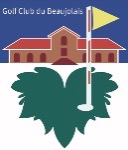 Exemple d’apéritif pour mariage au Golf du BeaujolaisPIECES COCKTAILS A CHOISIRà partir de 10€ / personneAMUSE-BOUCHES FROIDS​Cappuccino de poivron rouge et piment d'EspelettePanna cotta de foie gras crème balsamiqueTartare de thon rouge aux pignons de pinQueues de crevettes roses en marinade méditerranéennePanier de légumes croquants (cervelle de canut)Rillette de saumon à l'anethGaspacho de melon réduction portoTartare de tomates fétaAMUSE-BOUCHES CHAUDS​Ris de veau flambé à la crème de champignonsPané de crevettes sauce aux fines herbesFeuilletés chaudsEmietté de cabillaud sur lit de fenouil et crème de cibouletteEscargots à la crème d'ail et basilicPLANCHA​​Escalope de foie gras poêlé sur toastMini brochette de saumon aux tomates confitesGambas simplement snackéeSaint-Jacques aller-retour au poivre de TimutAiguillette de canard en brochette